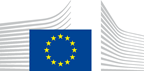 VACANCY NOTICESECONDED NATIONAL EXPERT TO THE EUROPEAN COMMISSION1.	Nature of the tasksWe are looking for a dynamic expert in the field of education, to support the JRC in the setting up of an Education for Climate Coalition, within the framework of Commission Communication COM(2020) 625 final on achieving the European Education Area by 2025. The Education for Climate Coalition is a flagship initiative of the above mentioned Communication, as part of the Green Deal objectives and the development and implementation of digital and green transition actions.The green and digital transitions are priority goals of the European Commission and one of the six dimensions of the European Education Area. This Coalition will be a bottom-up movement to bring together educational networks from all levels and from across the EU. It aims to actively engage and mobilise the education and training community, who can make pledges to work towards achieving climate neutrality and promoting sustainable development.The Coalition will serve as a platform to share knowledge and experience, to facilitate cooperation among schools, universities and their wider community. It will connect the stakeholders and stimulate innovation in education, through pledges and concrete actions. These pledges can be individual or collective. The Coalition will also support the setting up of National Coalitions linked to existing or emerging Climate Change related strategies. In support to this objective, an on-line platform will be set-up.5 main priority areas have been defined:Acquisition of sustainability skills, including interdisciplinary and innovative approaches to teaching sustainability topics, linked to the competence framework on climate change to be adopted in 2021.Teacher training, including easing access to research and helping teachers and educators to bridge subjects in different disciplines. Change in behaviour and work with values and norms, including through concrete project-based, experiential learning led by schools with parents, local businesses and the wider community. Strengthen education-science interaction, including through creating links between schools and research projects, via citizen science approaches or setting up of cooperation projects between labs of research institutions and universities.Awareness-raising, including activities targeted at the fight against disinformation and fostering critical-thinking through for example “makerspaces”The main tasks for this particular position include :Conducting a European wide mapping and analysis exercise of existing actors, networks and projects in the educational field with a focus on educating young people relevant for the coalition, along the lines of the 5 indicated priorities.Mapping and analysing national and regional projects, European-funded projects and possibly also projects beyond Europe relevant to the setup of the Education for Climate Coalition.Collecting and analysing innovative pedagogical practices; identify how climate change and sustainable development related subjects are already being taught, including specific learning outcomes, proficiency levels and ways of assessing them.Analysing evidence-based outcomes and changes in schools’ dynamics.2.	Main qualificationsa) Eligibility criteriaThe following eligibility criteria must be fulfilled by the candidate in order to be seconded to the Commission. Consequently, the candidate who does not fulfil all of these criteria will be automatically eliminated from the selection process.•	Professional experience: at least three years of professional experience in administrative, legal, scientific, technical, advisory or supervisory functions which are equivalent to those of function group AD;•	Seniority: candidates must have at least one year seniority with their employer, that means having worked for an eligible employer as described in Art. 1 of the SNE decision on a permanent or contract basis for at least one year before the secondment; •	Linguistic skills: thorough knowledge of one of the EU languages and a satisfactory knowledge of another EU language to the extent necessary for the performance of the duties. SNE from a third country must produce evidence of a thorough knowledge of one EU language necessary for the performance of his duties.b)	Selection criteriaDiploma - university degree or - professional training or professional experience of an equivalent level  in the field(s) : education and training.Professional experienceThe ideal candidate for this profile has professional experience as an educator, practitioner in the education field, and an administrative experience as policy and/or communication Officer in the European Commission dealing with youth programmes.Language(s) necessary for the performance of dutiesEnglish C1, French C1.3.	Submission of applications and selection procedureCandidates should send their application according to the Europass CV format (http://europass.cedefop.europa.eu/en/documents/curriculum-vitae) in English, French or German only to the Permanent Representation / Diplomatic Mission to the EU of their country, which will forward it to the competent services of the Commission within the deadline fixed by the latter. The CV must mention the date of birth and the nationality of the candidate. Not respecting this procedure or deadlines will automatically invalidate the application.Candidates are asked not to add any other documents (such as copy of passport, copy of degrees or certificate of professional experience, etc.). If necessary, these will be requested at a later stage. Candidates will be informed of the follow-up of their application by the unit concerned.4.	Conditions of the secondmentThe secondment will be governed by the Commission Decision C(2008)6866 of 12/11/2008 laying down rules on the secondment to the Commission of national experts and national experts in professional training (SNE Decision).The SNE will remain employed and remunerated by his/her employer during the secondment. He/she will equally remain covered by the national social security system. Unless for cost-free SNE, allowances may be granted by the Commission to SNE fulfilling the conditions provided for in Art. 17 of the SNE decision. During the secondment, SNE are subject to confidentiality, loyalty and absence of conflict of interest obligations, as provided for in Art. 6 and 7 of the SNE Decision.If any document is inexact, incomplete or missing, the application may be cancelled.Staff posted in a European Union Delegation are required to have a security clearance (up to SECRET UE/EU SECRET level according to Commission Decision (EU, Euratom) 2015/444 of 13 March 2015, OJ L 72, 17.03.2015, p. 53).The selected candidate has the obligation to launch the vetting procedure before getting the secondment confirmation.5.	Processing of personal dataThe selection, secondment and termination of the secondment of a national expert requires the Commission (the competent services of DG HR, DG BUDG, PMO and the DG concerned) to process personal data concerning the person to be seconded, under the responsibility of the Head of Unit of DG HR.DDG.B4. The data processing is subject to the SNE Decision as well as the Regulation (EU) 2018/1725. Data is kept by the competent services for 10 years after the secondment (2 years for not selected or not seconded experts).You have specific rights as a ‘data subject’ under Chapter III (Articles 14-25) of Regulation (EU) 2018/1725, in particular the right to access, rectify or erase your personal data and the right to restrict the processing of your personal data. Where applicable, you also have the right to object to the processing or the right to data portability.You can exercise your rights by contacting the Data Controller, or in case of conflict the Data Protection Officer. If necessary, you can also address the European Data Protection Supervisor. Their contact information is given below.Contact informationThe Data ControllerIf you would like to exercise your rights under Regulation (EU) 2018/1725, or if you have comments, questions or concerns, or if you would like to submit a complaint regarding the collection and use of your personal data, please feel free to contact the Data Controller, HR.DDG.B.4, HR-MAIL-B4@ec.europa.eu.The Data Protection Officer (DPO) of the CommissionYou may contact the Data Protection Officer (DATA-PROTECTION-OFFICER@ec.europa.eu) with regard to issues related to the processing of your personal data under Regulation (EU) 2018/1725.The European Data Protection Supervisor (EDPS)You have the right to have recourse (i.e. you can lodge a complaint) to the European Data Protection Supervisor (edps@edps.europa.eu) if you consider that your rights under Regulation (EU) 2018/1725 have been infringed as a result of the processing of your personal data by the Data Controller.To the attention of candidates from third countries: your personal data can be used for necessary checks.Post identification:(DG-DIR-UNIT)JRC-H-2Head of Unit:Email address:Telephone:Number of available posts:Suggested taking up duty:Suggested initial duration:Place of secondment:Marc WilikensMarc.wilikens@ec.europa.eu +39033278973712nd quarter 2021 2 years1 Brussels   Luxemburg   Other: Ispra    With allowances                     Cost-freeThis vacancy notice is also open to    the following EFTA countries :
	 Iceland   Liechtenstein   Norway   Switzerland
	 EFTA-EEA In-Kind agreement (Iceland, Liechtenstein, Norway)
    the following third countries:
    the following intergovernmental organisations:This vacancy notice is also open to    the following EFTA countries :
	 Iceland   Liechtenstein   Norway   Switzerland
	 EFTA-EEA In-Kind agreement (Iceland, Liechtenstein, Norway)
    the following third countries:
    the following intergovernmental organisations: